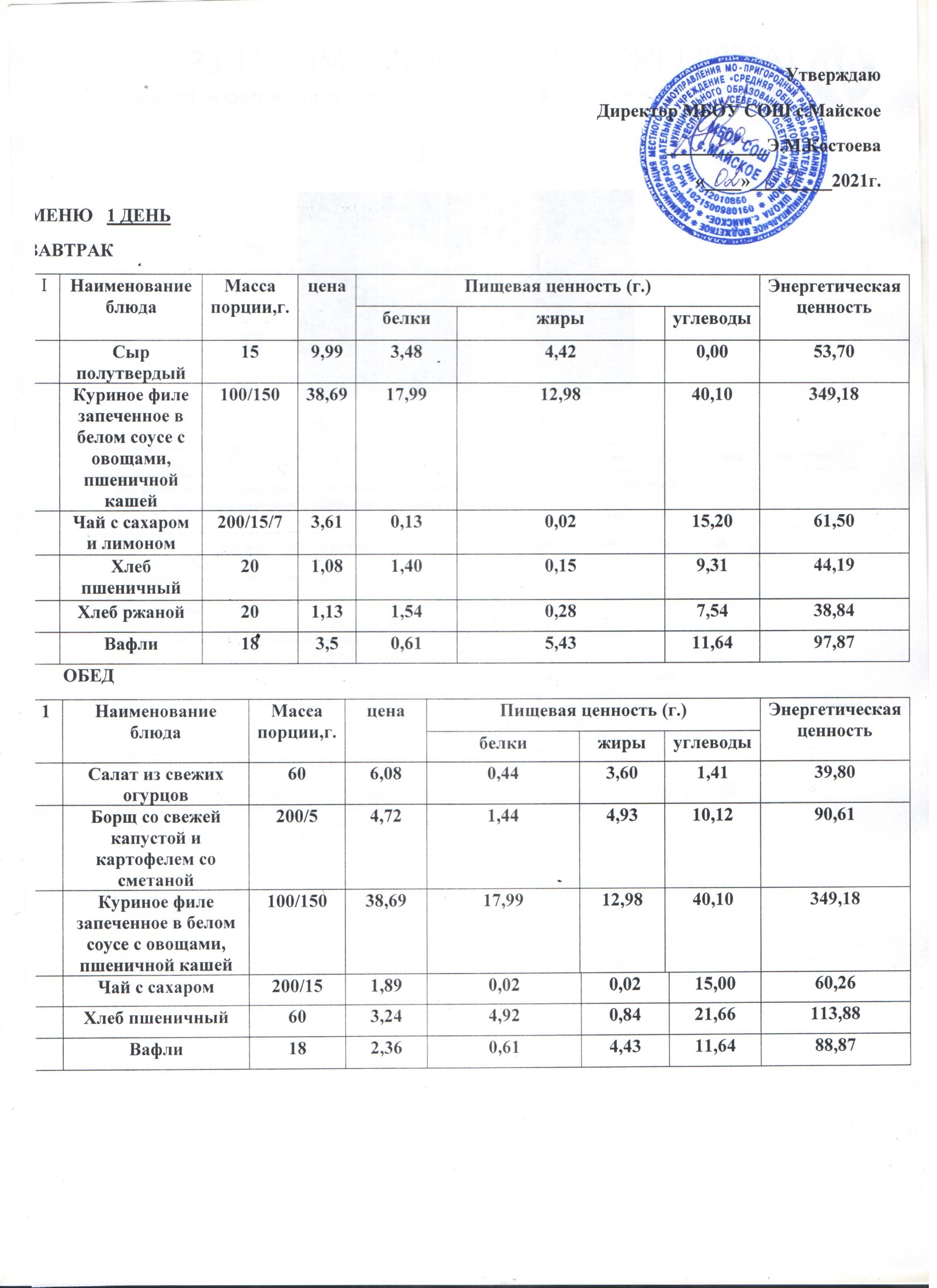 МЕНЮ   2 ДЕНЬ ЗАВТРАК ОБЕДМЕНЮ  3 ДЕНЬЗАВТРАК ОБЕД	МЕНЮ   4 ДЕНЬЗАВТРАК ОБЕД	МЕНЮ   5 ДЕНЬЗАВТРАК ОБЕДМЕНЮ   6  ДЕНЬЗАВТРАК ОБЕДМЕНЮ  7 ДЕНЬЗАВТРАК ОБЕДМЕНЮ   8 ДЕНЬЗАВТРАК ОБЕДМЕНЮ  9 ДЕНЬЗАВТРАК ОБЕДМЕНЮ 10 деньЗАВТРАК ОБЕД2Наименование блюдаМасса порции,г.ценаПищевая ценность (г.)Пищевая ценность (г.)Пищевая ценность (г.)Энергетическая ценность2Наименование блюдаМасса порции,г.ценабелкижирыуглеводыЭнергетическая ценностьМасло сливочное105,820,057,250,0865,77Сосиска отварная5016,0710,4010,050,40133,65Пюре картофельное с маслом сливочным150/515,333,215,8630,65188,18Хлеб пшеничный201,081,400,159,3144,19Хлеб ржаной201,131,540,287,5438,84Чай с сахаром200/151,890,020,0215,0060,26Банан100/15016,681,500,5021,0094,502Наименование блюдаМасса порции,г.ценаПищевая ценность (г.)Пищевая ценность (г.)Пищевая ценность (г.)Пищевая ценность (г.)Пищевая ценность (г.)Энергетическая ценность2Наименование блюдаМасса порции,г.ценабелкижирыжирыуглеводыуглеводыЭнергетическая ценностьСалат витаминный/ 2 вариант607,041,992,532,535,305,3051,93Суп с макаронными изделиями2002,871,913,063,0610,3910,3976,74Сосиска отварная5016,0710,4010,0510,050,400,40133,65Компот из свежих яблок и черной смородины20011,090,490,490,180,1829,80122,50Хлеб пшеничный603,244,924,920,840,8421,66113,88Вафли182,360,610,614,434,4311,6488,873Наименование блюдаМасса порции,г.ценаПищевая ценность (г.)Пищевая ценность (г.)Пищевая ценность (г.)Энергетическая ценность3Наименование блюдаМасса порции,г.ценабелкижирыуглеводыЭнергетическая ценностьМасло сливочное105,820,057,250,0865,77Яйцо отварное407,025,084,600,2862,84Шницель говяжий с кашей гречневой и маслом сливочным80/150/539,3412,848,9543,05304,11Хлеб ржаной201,131,540,287,5438,84Хлеб пшеничный201,081,400,159,3144,19Чай с сахаром и лимоном200/15/73,610,130,0215,2061,503Наименование блюдаМасса порции,г.ценаПищевая ценность (г.)Пищевая ценность (г.)Пищевая ценность (г.)Пищевая ценность (г.)Пищевая ценность (г.)Энергетическая ценность3Наименование блюдаМасса порции,г.ценабелкижирыжирыуглеводыуглеводыЭнергетическая ценностьИкра свекольная606,961,664,504,507,017,0175,18Суп картофельный с горохом и зеленью2004,813,104,304,308,708,7085,90Шницель говяжий с кашей гречневой и маслом сливочным80/150/539,3412,848,958,9543,0543,05304,11Компот из свежих яблок2003,650,160,160,000,0023,4094,24Хлеб пшеничный603,244,924,920,840,8421,66113,884Наименование блюдаМасса порции,г.ценаПищевая ценность (г.)Пищевая ценность (г.)Пищевая ценность (г.)Энергетическая ценность4Наименование блюдаМасса порции,г.ценабелкижирыуглеводыЭнергетическая ценностьВатрушка с творгом7512,397,156,4821,14171,48Котлета куриная с макаронами отварными и маслом сливочным80/150/533,4714,1012,7521,45256,95Чай с сахаром и лимоном200/15/73,610,130,0215,2061,50Хлеб пшеничный201,081,400,159,3144,19Банан100/15016,681,500,5021,0094,504Наименование блюдаМасса порции,г.ценаПищевая ценность (г.)Пищевая ценность (г.)Пищевая ценность (г.)Пищевая ценность (г.)Пищевая ценность (г.)Энергетическая ценность4Наименование блюдаМасса порции,г.ценабелкижирыжирыуглеводыуглеводыЭнергетическая ценностьСалат витаминный/ 1 вариант604,990,953,643,642,862,8648,00Суп с крестьянский с крупой рисовой и сметаной200/56,261,785,305,3010,3310,3396,14Котлета куриная с макаронами отварными и маслом сливочным80/150/533,4714,1012,7512,7521,4521,45256,95Компот из сухофруктов2003,460,440,440,000,0029,59120,12Хлеб пшеничный603,244,924,920,840,8421,66113,88Зефир186,580,200,200,030,0319,5779,315Наименование блюдаМасса порции,г.ценаПищевая ценность (г.)Пищевая ценность (г.)Пищевая ценность (г.)Энергетическая ценность5Наименование блюдаМасса порции,г.ценабелкижирыуглеводыЭнергетическая ценностьМасло сливочное105,820,057,250,0865,77Рыба запеченная8030,4115,305,805,00133,40Пюре картофельное с маслом сливочным150/515,333,215,8630,65188,18Чай с сахаром200/151,890,020,0215,0060,26Хлеб ржаной201,131,540,287,5438,84Хлеб пшеничный201,081,400,159,3144,195Наименование блюдаМасса порции,г.ценаПищевая ценность (г.)Пищевая ценность (г.)Пищевая ценность (г.)Пищевая ценность (г.)Пищевая ценность (г.)Энергетическая ценность5Наименование блюдаМасса порции,г.ценабелкижирыжирыуглеводыуглеводыЭнергетическая ценностьВинегрет овощной602,540,966,096,094,404,4076,25Суп картофельный с клецками, сметаной и зеленью2002,873,205,235,2317,3017,30129,07Рыба запеченная8030,4115,305,805,805,005,00133,40Пюре картофельное с маслом сливочным150/515,333,213,215,865,8630,65188,18Чай с сахаром и лимоном200/15/73,610,130,130,020,0215,2061,50Хлеб пшеничный603,244,924,920,840,8421,66113,886Наименование блюдаМасса порции,г.ценаПищевая ценность (г.)Пищевая ценность (г.)Пищевая ценность (г.)Энергетическая ценность6Наименование блюдаМасса порции,г.ценабелкижирыуглеводыЭнергетическая ценностьЯйцо отварное407,025,084,600,2862,84Курица запеченная с кашей гречневой и маслом сливочным80/150/538,517,3016,2132,50345,09Чай смородиново-яблочный20010,270,420,1829,80122,50Хлеб пшеничный201,081,400,159,3144,19Хлеб ржаной201,131,540,287,5438,846Наименование блюдаМасса порции,г.ценаПищевая ценность (г.)Пищевая ценность (г.)Пищевая ценность (г.)Пищевая ценность (г.)Пищевая ценность (г.)Энергетическая ценность6Наименование блюдаМасса порции,г.ценабелкижирыжирыуглеводыуглеводыЭнергетическая ценностьСалат из квашенной капусты606,111,025,205,205,075,0771,16Суп картофельный с фасолью и зеленью2005,214,205,305,3014,9014,90124,10Курица запеченная с кашей и маслом сливочным80/150/538,517,3016,2116,2132,5032,50345,09Чай с сахаром200/151,890,020,020,020,0215,0060,26Хлеб пшеничный603,244,924,920,840,8421,66113,88Печенье262,931,821,822,132,1319,80105,657Наименование блюдаМасса порции,г.ценаПищевая ценность (г.)Пищевая ценность (г.)Пищевая ценность (г.)Энергетическая ценность7Наименование блюдаМасса порции,г.ценабелкижирыуглеводыЭнергетическая ценностьМасло сливочное105,820,057,250,0865,77Котлета говяжья с макаронами отварными и маслом сливочным80/150/543,0915,2711,6340,39327,31Чай с сахаром200/151,890,020,0215,0060,26Хлеб пшеничный201,081,400,159,3144,19Хлеб ржаной201,131,540,287,5438,84Яблоко1004,990,400,409,8044,407Наименование блюдаМасса порции,г.ценаПищевая ценность (г.)Пищевая ценность (г.)Пищевая ценность (г.)Пищевая ценность (г.)Пищевая ценность (г.)Энергетическая ценность7Наименование блюдаМасса порции,г.ценабелкижирыжирыуглеводыуглеводыЭнергетическая ценностьИкра кабачковая603,30,904,824,824,344,3464,34Борщ со свежей капустой и картофелем со сметаной200/54,721,444,934,9310,1210,1290,61Котлета говяжья с макаронами отварными и маслом сливочным80/150/543,0915,2711,6311,6340,3940,39327,31Компот из свежих яблок2003,650,160,160,000,0023,4092,24Хлеб пшеничный603,244,924,920,840,8421,66113,888Наименование блюдаМасса порции,г.ценаПищевая ценность (г.)Пищевая ценность (г.)Пищевая ценность (г.)Энергетическая ценность8Наименование блюдаМасса порции,г.ценабелкижирыуглеводыЭнергетическая ценностьСыр полутвердый159,993,484,420,0053,70Тефтели из говядины в томатном соусе с кашей гречневой80/60/15033,6016,1015,3749,65401,33Чай с сахаром и лимоном200/15/73,610,130,0215,2061,50Хлеб пшеничный201,081,400,159,3144,19Хлеб ржаной201,131,540,287,5438,84Яблоко1004,990,400,409,8044,408Наименование блюдаМасса порции,г.ценаПищевая ценность (г.)Пищевая ценность (г.)Пищевая ценность (г.)Пищевая ценность (г.)Пищевая ценность (г.)Энергетическая ценность8Наименование блюдаМасса порции,г.ценабелкижирыжирыуглеводыуглеводыЭнергетическая ценностьСалат из белокочанной капусты603,050,782,952,953,873,8745,15Рассольник ленинградский с крупой перловой200/58,992,055,605,6013,1413,14111,16Тефтели из говядины в томатном соусе с кашей гречневой80/60/15033,6016,1015,3715,3749,6549,65401,33Хлеб пшеничный603,244,920,840,8421,6621,66113,88Компот из смородины2009,120,400,400,080,0825,60104,729Наименование блюдаМасса порции,г.ценаПищевая ценность (г.)Пищевая ценность (г.)Пищевая ценность (г.)Энергетическая ценность9Наименование блюдаМасса порции,г.ценабелкижирыуглеводыЭнергетическая ценностьМасло сливочное105,820,057,250,0865,77Рыба запеченная8030,4115,305,805,00133,40Пюре картофельное с маслом сливочным150/515,333,215,8630,65188,18Чай с сахаром200/151,890,020,0215,0060,26Хлеб ржаной201,131,540,287,5438,84Хлеб пшеничный201,081,400,159,3144,199Наименование блюдаМасса порции,г.ценаПищевая ценность (г.)Пищевая ценность (г.)Пищевая ценность (г.)Пищевая ценность (г.)Пищевая ценность (г.)Энергетическая ценность9Наименование блюдаМасса порции,г.ценабелкижирыжирыуглеводыуглеводыЭнергетическая ценностьСалат морковный602,780,804,504,504,204,2060,50Суп картофельный с макаронными изделиями и зеленью2002,632,106,596,5917,3017,30136,91Рыба запеченная8030,4115,305,805,805,005,00133,40Пюре картофельное с маслом сливочным150/515,333,215,865,8630,6530,65188,18Чай с сахаром и лимоном200/15/73,610,130,130,020,0215,2061,50Хлеб пшеничный603,244,924,920,840,8421,66113,8810Наименование блюдаМасса порции,г.ценаПищевая ценность (г.)Пищевая ценность (г.)Пищевая ценность (г.)Энергетическая ценность10Наименование блюдаМасса порции,г.ценабелкижирыуглеводыЭнергетическая ценностьМасло сливочное105,820,057,250,0865,77Сырники из творога с молоком сгущенным120/2044,1721,0017,0034,30374,20Хлеб ржаной201,131,540,287,5438,84Чай с сахаром200/151,890,020,0215,0060,26Яблоко1004,990,400,409,8044,4010Наименование блюдаМасса порции,г.ценаПищевая ценность (г.)Пищевая ценность (г.)Пищевая ценность (г.)Пищевая ценность (г.)Пищевая ценность (г.)Энергетическая ценность10Наименование блюдаМасса порции,г.ценабелкижирыжирыуглеводыуглеводыЭнергетическая ценностьСалат из свежих огурцов606,080,443,603,601,411,4139,80Суп картофельный с горохом и зеленью200/4,813,104,304,308,708,7085,90Котлета куриная с макаронами отварными и маслом сливочным80/150/533,4714,1012,7512,7521,4521,45256,95Компот из свежих яблок2003,650,160,160,000,0023,4094,24Хлеб пшеничный603,244,924,920,840,8421,66113,88Зефир186,580,200,200,030,0319,5779,31